Paspoint, z.ú.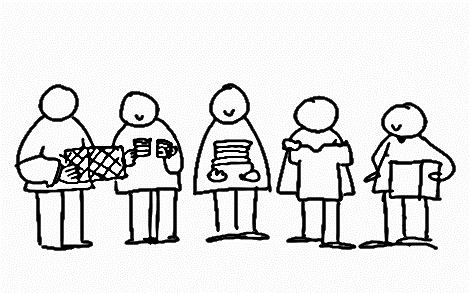 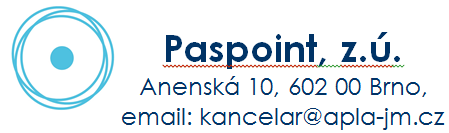 Denní stacionář              Klientům služby Denní stacionář nabízíme možnost upevňovat a rozvíjet schopnosti a dovednosti související s nároky každodenního života. Poskytujeme takovou individuální pomoc a podporu, aby byli tito lidé schopni co nejlépe zvládat běžné denní činnosti, sociální situace a smysluplně naplnit svůj volný čas. Kdo může navštěvovat denní stacionář?Lidé s poruchou autistického spektra s přidruženým lehkým až středně těžkým mentálním postižením.Lidé starší 16 ti let věku.S trvalým nebo přechodným bydlištěm na území Brno-město, Brno-venkov.Klientům nabízímeNácvik samostatnosti při sebeobslužných aktivitách (převlékání, hygiena apod.).Trénování domácích prací (příprava jídla, úklid, nakupování apod.).Pracovní činnosti (péče o rostliny, práce s nářadím, rukodělné a výtvarné činnosti apod.).Náplň volného času (pohybové aktivity, společenské hry, poslech hudby, relaxace apod.).Podporu při navazování vzájemných vztahů ve skupině (kooperace a komunikace s druhými, osvojování pravidel chování apod.).Individuální činnosti (dle potřeb a možností jednotlivých klientů – rozvoj kognitivních dovedností, motoriky apod.). Kdy a kde služba probíháPotkávat se budeme na adrese Dornych 90 v Brně - Komárově, každý všední den v čase 
7:00 - 17:00.Jak nás kontaktovat?Pokud Vás naše nabídka zaujala, pošlete vyplněnou přihlášku a vstupní dotazník kontaktní osobě 
Mgr. Kristýně Rakusové na e-mail rakusova@paspoint.cz.Po obdržení těchto podkladů vás budeme kontaktovat a domluvíme se na dalším postupu. 